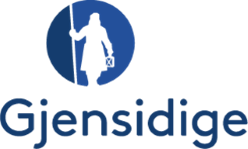 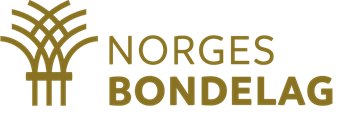 Oversikt over tildelinger fra Norges Bondelag og Gjensidiges Bærekraftfond høst 2020ProsjektnavnSøkerTilskudd Klimakalkulatoren – kompetente rådgivereTine og NLRKr. 566.000Forsterkning av flomvoll på SkarvvolleneSkarvvollene flomsikring og kanallagKr. 150.000 Den gode hverdagen - en motivasjonsfilm om HMS i landbruketNorsk Landbruksrådgivning (NLR)Kr. 150.000Bærekraftige landbruksbyggBondelagets Servicekontor ASKr. 500.000Dyrevelferdskonferansen 2021Foreningen Norske EtologerKr. 160.000Blæstaddagen 2020, webinar om dyrevelferdLandbrukssenteret Blæstad / Hedmark BondelagKr. 25.000 FarmMERGE - sammenhengen mellom bondens helse og arbeidsmiljø, og dyrenes helse, produksjon og dyrevelferdNord universitetKr. 100.000 Fagdag: Redusert jordarbeiding ved fornying og reparasjon av engSoknedal BondelagKr. 25.000 Forprosjekt - risiko- og sårbarhetsanalyse for landbruket Norges Bondelag Kr. 50.000 Kurs i praktisk bruk og forvaltning av skog i bratt og skredutsatt terreng, for forebygging av naturfarerSkogbrukets KursinstituttKr. 300.000 Produksjon av kompost fra landbruk og fiskeoppdrettKvæfjord Miljøjord SAKr. 200.000 Skal Bare - Skadeforebyggende tiltak i RakkestadRakkestad NæringsrådKr. 20.000 Pilotprosjekt Villsvin i AremarkAremark BondelagKr. 150.000 BrannberedskapSirdal BondelagKr. 250.000 Tiltaksplan for flomforebygging langs DrivaSunndal bondelagKr. 150.000Økt bærekraft ved produksjon av friskere norske rotgrønnsaker til optimal langtidslagringGrønt Pakkeri Øst SAKr. 150.000